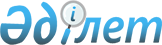 Об утверждении отраслевой научно-технической программы "Научное обеспечение производства, переработки и хранения сельскохозяйственной продукции по регионам Казахстана на 2001-2005 годы"
					
			Утративший силу
			
			
		
					Постановление Правительства Республики Казахстан от 11 сентября 2000 года N 1378. Утратило силу - постановлением Правительства РК от 21 марта 2003 г. N 288

      В целях научного обеспечения развития сельскохозяйственного производства Правительство Республики Казахстан постановляет: 

      1. Утвердить прилагаемую отраслевую научно-техническую программу "Научное обеспечение производства, переработки и хранения сельскохозяйственной продукции по регионам Казахстана на 2001-2005 годы" (далее - Программа) и мероприятия по ее реализации. 

      2. Министерству образования и науки Республики Казахстан в установленном законодательством Республики Казахстан порядке обеспечить целевое финансирование Программы за счет средств, предусмотренных в республиканском бюджете на финансирование фундаментальных и прикладных научных исследований. 

      3. Внести в постановление Кабинета Министров Республики Казахстан от 26 мая 1993 года N 434 P930434_  "О республиканских целевых научно-технических программах" следующие изменение и дополнение: 

      в пункте 2 слова "в двухмесячный срок" исключить; 

      Перечень республиканских целевых научно-технических программ, утвержденный указанным постановлением, дополнить пунктом 10-1 следующего содержания: 

      "10-1. "Научное обеспечение производства, переработки и хранения сельскохозяйственной продукции по регионам Казахстана на 2001-2005 годы". 

      4. Настоящее постановление вступает в силу с 1 января 2001 года. 

     Премьер-Министр 

  Республики Казахстан 

                                                    Утверждена 

                                            постановлением Правительства 

                                                Республики Казахстан 

                                            11 сентября 2000 года N 1378  Отраслевая научно-техническая программа 

"Научное обеспечение производства, переработки и хранения 

сельскохозяйственной продукции по регионам Казахстана 

на 2001-2005 годы"                                 Паспорт    

        отраслевой научно-технической программы "Научное обеспечение       

          производства, переработки и хранения сельскохозяйственной        

             продукции по регионам Казахстана на 2001-2005 годы" 

                         (далее - Программа)   Основание для                       В связи с завершением в 2000 году разработки Программы                срока реализации республиканской                                           целевой научно-технической программы                                       "Научное обеспечение АПК",                                                утвержденной постановлением                                                Правительства РК от 9 декабря 1996                                         года N 1502  P961502_   и на основании                                        Плана мероприятий по реализации                                            Программы действий Правительства РК на                                     2000-2002 годы. Приоритет 3 п.3.9.1.3 Основной разработчик                Национальный академический центр Программы                           аграрных исследований Министерства                                     образования и науки Республики                                             Казахстан Срок реализации                     2001-2005 годы Цель Программы                      Обеспечение населения республики                                           продуктами питания и продовольственной                                     безопасности страны на основе                                              разработки и внедрения в производство                                      научно-обоснованных рекомендаций и                                         предложений по рациональному                                               использованию и сохранению природных                                       ресурсов, а также организационно-                                          правовое обеспечение социально-                                           экономических реформ на селе Задачи Программы                     - Разработка экономического механизма                                        развития агропромышленного                                                 производства, обеспечивающего                                              продовольственную независимость                                            Республики Казахстан и улучшение                                           условий жизни сельского населения                                      - Разработка научно-обоснованных                                        предложений по диверсификации                                              растениеводства по регионам на                                             основе совершенствования                                                   существующих и создания новых,                                             адаптированных к природно-                                        климатическим условиям регионов                                        сортовых технологий, машин и                                               оборудования, обеспечивающих                                               максимальное количество                                                    конкурентоспособной по качеству и                                          стоимости продукции, а также                                        сохранение почвенного плодородия и                                         охрану окружающей среды                                      - разработка для регионов научно-                                            обоснованных предложений по                                                увеличению производства                                        животноводческой продукции на                                              основе уточнения плана породного                                           районирования животных, обеспечения                                        их полноценными кормами,                                                   совершенствования и создания новых                                        технологий, машин и оборудования                                           для содержания животных,                                                   обеспечения ветеринарного                                        благополучия                                      - Разработка новых технологий и                                              оборудования для производства                                              продуктов питания общего                                        и лечебно-профилактического                                                назначения с использованием                                                продукции растениеводства и                                        животноводства Исполнители                            Правительство Республики Казахстан, Основных Мероприятий                   Министерства образования и науки,                                          сельского хозяйства, природных                                             ресурсов и охраны окружающей среды,                                        Национальный академический центр                                           аграрных исследований,                                                     специализированные и региональные                                          научно-исследовательские                                                   организации, вузы аграрного профиля                                        и местные исполнительные органы Объем и источник                       Финансирование Программы финансирования                         осуществляется в пределах средств,                                         предусмотренных в республиканском                                          бюджете на соответствующий год на                                          финансирование фундаментальных и                                        прикладных научных исследований, а                                         также за счет средств займов,                                              включенных в Программу                                                     государственных инвестиций.                                                Минимальная расчетная потребность в                                        бюджетных средствах на реализацию                                          Программы на 2001-2005 гг.                                                 составляют 2650,29 млн. тенге.                                             Ежегодные объемы будут уточняться в                                        соответствии с Законом Республики                                          Казахстан о республиканском бюджете                                        на соответствующий год.                                                    Предполагается привлечение                                        финансовой, технической и грантовой                                        помощи международных организаций. Ожидаемые Конечные                     Выполнение мероприятий Программы результаты                             позволит обеспечить:                                        - Решение вопросов развития                                                  горизонтальной и вертикальной                                              кооперации, формирования рынков                                            сельскохозяйственных товаров,                                              совершенствования земельных                                                отношений, социально-                                                      экономической структуры сельского                                          хозяйства;                                        - разработку механизмов                                                      функционирования ценовых,                                                  налоговых, кредитных, страховых и                                          других регуляторов аграрной                                                экономики и социального                                                    преобразования села;                                        - разработку для регионов                                                    Казахстана научно-обоснованных                                             предложений по рациональному                                          использованию земельных ресурсов,                                          защите почв от ветровой, водной и                                          ирригационной эрозии, сохранению                                           и повышению плодородия почв,                                               обеспечивающих получение                                          стабильных урожаев, оптимального                                           фитосанитарного состояния посевов                                          и высокое качество                                                         растениеводческой продукции;                                        - разработку для регионов                                                    Казахстана научных основ                                                   рационального использования                                                природных пастбищ и сеяных                                                 кормовых угодий системы поливного                                          кормопроизводства;                                        - экономическую оценку и                                                     картографирование степени                                                  опустынивания аридных пастбищ;                                        - разработку комплекса машин для                                             возделывания, уборки и                                                     приготовления кормов;                                        - разработку зональной технологии,                                           машин и оборудования для                                                   возделывания сельскохозяйственных                                          культур (зерновых, технических,                                            масличных, плодово-ягодных                                                 культур, однолетних и многолетних                                          трав и др.), позволяющих                                                   сократить затраты на производство                                          зерна и другой растениеводческой                                           продукции в 1,3-1,5 раза;                                        - разработку научно-обоснованных                                             систем ведения лесного хозяйства                                           и защитного лесоразведения на                                              ландшафтной основе в различных                                             природных зонах Казахстана;                                        - разработку технико-                                                        технологических средств                                          и гидросооружений;                                        - разработку способов улучшения                                              качества использования сточных                                             вод для сельхозтоваро-                                                     производителей;                                        - оценку существующей и создание                                             новой техники для посева и уборки                                          масличных, крупяных и других                                               культур;                                        - разработку, изготовление и                                                 испытание многофункциональных                                          почвообрабатывающих, посевных и                                            уборочных машин, комбинированных                                           агрегатов для возделывания                                                 овощных культур и средств малой                                            механизации для фермерских                                          хозяйств;                                        - разработку научно-обоснованных                                             рекомендаций для регионов                                                  республики по увеличению                                                   производства продукции                                                     животноводства на основе                                                   технологий рационального                                                   содержания, производства и                                                 переработки, обеспечения                                                   ветеринарного благополучия;                                        - разработку интенсивных                                                     ресурсосберегающих технологий                                              производства продукции                                          овцеводства, козоводства,                                                  верблюдоводства, коневодства,                                              птицеводства;                                        - разработку методов                                                         прогнозирования биоресурсов                                                промысловых водоемов                                          Казахстана;                                        - рекомендации по производству                                               экологически чистой продукции                                              мараловодства и пчеловодства, по                                           ее переработке и хранению;                                        - создание автоматизированной                                                информационной системы учета                                               заболеваний животных, экспресс-                                            методов диагностики болезней;                                        - разработку технологий                                                      производства новых ветеринарных                                            препаратов и программы борьбы с                                            инфекционными заболеваниями;                                        - разработку системы технологии и                                            машин для комплексной переработки                                          сельскохозяйственного сырья;                                        - создание современной                                                       аналитической и нормативно-                                                методической базы контроля                                                 качества и безопасности                                                    продовольственного сырья и                                                 продуктов питания.                           1. Введение 

         Главной особенностью агропромышленного комплекса является то, что в его основе лежит освоение и использование практически возобновляемых природных ресурсов, биопотенциал которых в Казахстане очень дифференцирован по географическому признаку. Почва, вода и генетические ресурсы растений, животных и микроорганизмов составляют основу, на которой базируется сельское хозяйство и производство продуктов питания для обеспечения растущих потребностей населения. Сохранение и эффективное использование этих ресурсов имеет ключевое значение в обеспечении продовольственной безопасности и устойчивого развития аграрного сектора экономики страны. 

      Именно поэтому при выборе приоритетных направлений аграрных исследований и формировании проекта программы научного обеспечения агропромышленного комплекса (АПК) на следующие пять лет учтено нынешнее состояние и особенности аграрного сектора экономики. 

      Вследствие кризисной ситуации, охватившей все отрасли АПК в последние годы, угрожающий характер приобрел спад сельскохозяйственного производства, углубились разрушительные процессы в ресурсном потенциале, ухудшились финансовое состояние агроформирований и социальное положение села и населения страны в целом. 

      Имеющиеся научные, технологические и технические разработки в агропромышленном комплексе ориентированы на будущее, на интенсивное ведение сельскохозяйственного производства, которые базируются на громадных материально-технических и финансовых затратах. Сегодня, при отсутствии таких возможностей, необходимо внести существенные коррективы в научно-технологическую, техническую и организационно-экономическую политику ведения сельскохозяйственного производства. 

                 2. Анализ современного состояния проблемы 

      В рамках реализации республиканской целевой научно-технической программы "Научное обеспечение АПК" на 1996-2000 годы на государственное сортоиспытание переданы 128 сортов и гибридов сельскохозяйственных культур, районировано 52 сорта местной селекции. 

      Опытными хозяйствами научных учреждений Национального академического центра аграрных исследований (НАЦАИ) ежегодно производится и реализуется примерно 25,0 тыс. тонн элитных семян зерновых культур, что составляет 80 % потребности страны. За последние 2 года ими реализовано племенного поголовья крупного рогатого скота - 652 головы, овец - 1543 и лошадей - 115 голов, а также 3,9 млн. штук племенного яйца. 

      Завершены работы по выведению трех новых пород овец: атырауская порода курдючных овец смушково-мясо-сальной продуктивности, сочетающая мясные качества казахских мясо-сальных овец с высокоценной смушковой продукцией каракульских овец разных расцветок и окрасок; акжаикская превосходящая по живой массе стандарт казахской мясо-шерстной породы на 10-15 %, по настригу шерсти - на 15-20 %; сарыаркинская курдючная грубошерстная порода овец со светло-серой и белой шерстью, превосходящая по рентабельности исходных казахских курдючных овец на 35-40 %. 

      Выведена Мугалжарская порода лошадей мясо-молочного направления продуктивности с живой массой жеребцов 480-550 кг, кобыл - 435-490 кг, молочностью 11-18 кг в сутки, что выше по продуктивным качествам исходной породы на 35-42 %. 

      Начаты работы по сохранению и рациональному использованию генофонда сельскохозяйственных растений, животных и микроорганизмов, формированию банка их данных. Созданы при институтах селекционные центры по овцеводству, каракулеводству, верблюдоводству и птицеводству. 

      Для механизации технологических процессов в растениеводстве, животноводстве разработаны, прошли испытания и рекомендованы к постановке на производство 30 машин, оборудования и технологий. 

      На основе отечественного сырья разработаны и внедрены эффективные технологии получения новых комбикормов и продуктов питания. На основные виды продуктов питания и сырья в соответствии с международными требованиями разработано и утверждено 42 стандарта Республики Казахстан. 

      Однако сложившаяся экономическая ситуация в сельском хозяйстве не позволяет в полной мере применять достижения науки к системному использованию земельных ресурсов, что вызывает возрастание на них антропогенных нагрузок. Это приводит к экологической дестабилизации, к интенсивному процессу деградации почв и опустыниванию и как следствие к снижению урожайности, качества и конкурентоспособности получаемой сельскохозяйственной продукции. 

      В настоящее время в республике около 66% территории подвержено опустыниванию. Потенциально подверженных водной и ветровой эрозии почв имеется соответственно 5,6 и 18,7 млн. га, а загрязненные тяжелыми металлами и радиоактивными веществами площади составляют около 21,5 млн. га. 

      Интенсивно идет процесс дегумификации почв. Содержание гумуса в пахотном слое почвы за последние 30-40 лет значительно снизилось. 

      Кроме того, из-за резкого снижения культуры земледелия появились крупные очаги опасных вредителей и болезней, которые наносят значительный урон урожаю сельскохозяйственных культур, качеству получаемой продукции. 

      Сложившиеся экономические и экологические условия требуют нового подхода к совершенствованию существующей системы земледелия, путем поиска альтернативных вариантов его ведения. При этом приоритетное значение будут иметь системы и технологии, обеспечивающие при рациональном использовании почвенного и биоклиматического потенциала республики, максимальное производство конкурентоспособной продукции при минимальных затратах ресурсов труда и средств. 

      Казахстан и впредь сохранит приоритетность зернового производства и соответственно исследования по обеспечению устойчивости и эффективности этой отрасли. Однако наряду с этим в 2001-2005 годы, исходя из потребностей внутреннего и внешнего рынков, предстоит решить вопросы диверсификации зернового производства с возделыванием технических, масличных, кормовых, плодоовощных, лекарственных культур и картофеля. 

      С учетом стоящих задач перед сельским хозяйством и перерабатывающими отраслями и полученных аграрниками результатов исследований за последние годы, а также новейших достижений фундаментальных исследований в смежных областях наук, определены приоритетные направления аграрных исследований на ближайшие 5 лет. 

                       3. Цель и задачи Программы 

      Цель и назначение Программы - обеспечение продуктами питания и продовольственной безопасности страны на основе разработки и внедрения в производство научно-обоснованных рекомендаций и предложений по рациональному использованию природных ресурсов регионов Казахстана, а также организационно-правовому обеспечению социально-экономических реформ на селе. 

      Для достижения поставленной цели будут разработаны: 

      экономический механизм развития агропромышленного производства, обеспечивающий продовольственную независимость страны и повышение уровня жизни сельского населения; 

      научно-обоснованные предложения по диверсификации растениеводства по регионам на основе совершенствования существующих и создания новых, адаптированных к природно-климатическим условиям технологий возделывания сельскохозяйственных культур, машин и оборудования, обеспечивающих получение максимального количества конкурентоспособной по качеству и стоимости продукции, а также сохранение почвенного плодородия и охрана окружающей среды; 

      научно-обоснованные предложения по увеличению производства животноводческой продукции на основе уточнения породного районирования животных, обеспечения их полноценными кормами, совершенствования технологий, машин и оборудования для содержания и кормления животных, обеспечения ветеринарного благополучия, переработки и хранения животноводческой продукции. 

         4. Основные направления и механизм реализации Программы 

      4.1.Основные направления работ 

      4.1.1. В области экономики и организации АПК: 

      разработка оптимальных моделей различных форм хозяйствования с учетом региональных особенностей использования ресурсов земель и интеграции и кооперации производства; 

      формирование региональных и межрегиональных агропродовольственных систем, повышение экспортного потенциала и конкурентоспособности сельского хозяйства; 

      разработка механизма функционирования ценовых, налоговых, кредитных, страховых регуляторов аграрной экономики и устойчивой системы государственной поддержки АПК; 

      разработка концепции развития АПК до 2010 года с учетом региональных особенностей и повышения уровня жизни сельского населения. 

      4.1.2. В области земледелия и растениеводства: 

      разработка региональных эколого-адаптивных ландшафтных систем, обеспечивающих рациональное использование земельных ресурсов, защиту почв от ветровой, водной и ирригационной эрозий, сохранение и повышение плодородия почвы, стабильность урожайности, оптимальное фитосанитарное состояние посевов и высокое качество растениеводческой продукции; 

      разработка систем рационального использования кормовых угодий, систем полевого кормопроизводства; 

      усовершенствование существующих и создание новых технологий, машин и оборудования для производства, переработки и хранения растениеводческой продукции с учетом биоклиматического потенциала регионов, требований рынка и охраны окружающей среды. 

      4.1.3. В области лесного хозяйства: 

      разработка научно-обоснованных предложений на ландшафтной основе по ведению лесного хозяйства и защитного лесоразведения в различных природных зонах Казахстана; 

      изыскание эффективных химико-биологических профилактических методов по защите лесов от болезней и вредителей; 

      совершенствование и внедрение эффективных биотехнологических методов клонального и микроклонального размножения исчезающих и редких видов древесных и кустарниковых лесных растений. 

      4.1.4. В области водного хозяйства: 

      оптимизация по регионам мелиоративных режимов орошаемых земель; 

      разработка технико-технологических средств рационального использования водных ресурсов и гидросооружений; 

      разработка способов улучшения качества и использования сточных вод на земледельческие поля орошения; 

      автоматизация процессов полива с целью экономии водных и энергетических ресурсов. 

      4.1.5. В области животноводства и ветеринарии: 

      разработка научно-обоснованных региональных рекомендаций по увеличению производства животноводческой продукции на основе технологий рационального содержания, кормления животных, птиц, рыб и обеспечения ветеринарного благополучия; 

      усовершенствование технологических аспектов производства и переработки смушек, кожного сырья с учетом специфики ведения каракулеводства в крестьянских (фермерских) хозяйствах; 

      разработка интенсивных, ресурсосберегающих технологий птицеводства с использованием отечественных сырьевых ресурсов; 

      разработка методов прогнозирования биоресурсов промысловых водоемов, позволяющих рационально использовать рыбные запасы страны; 

      решение проблем производства, переработки, хранения и использования экологически чистой продукции мараловодства и пчеловодства; 

      разработка автоматизированной информационной системы учета заболеваний животных, экспресс-методов диагностики болезней, создание и разработка технологий производства новых ветеринарных препаратов. 

      4.1.6. В области механизации сельскохозяйственного производства: 

      разработка зональных технологий и систем машин, позволяющих сократить затраты на производство растениеводческой и животноводческой продукции и обеспечить охрану окружающей среды; 

      разработка, изготовление и испытание многофункциональных почвообрабатывающих и посевных машин, прицепных жаток, зерноуборочных комбайнов и автономных зерноочистительных модулей; 

      разработка комплексов машин для возделывания, уборки и приготовления кормов, комбинированных агрегатов для возделывания овощных культур, а также средств малой механизации для фермерских хозяйств; 

      агротехническая оценка, в связи с намечаемой диверсификацией растениеводства, существующей техники для посева и уборки масличных, крупяных и других культур, создание новых машин и разработка предложений по приобретению адаптеров и машин или организация их производства на заводах республики. 

      4.1.7. В области хранения и переработки сельскохозяйственной продукции: 

      разработка новых технологий и машин для комплексной переработки и хранения сельскохозяйственного сырья; 

      получение новых пищевых продуктов с направленным изменением химического состава для массового, лечебно-профилактического и детского питания; 

      создание современной нормативно-методической базы контроля качества и безопасности продовольственного сырья и продуктов питания. 

      4.2. Механизм реализации Программы 

      4.2.1. Научное и организационное обеспечение 

      В соответствии с Указом Президента Республики Казахстан от 24 мая 1996 года N 3001 U963001_  головной организацией по Программе, обеспечивающей ее реализацию, научно-методический уровень выполняемых научно-исследовательских и опытно-конструкторских работ, организацию и координацию работ по проведению исследований, определен Национальный академический центр аграрных исследований Министерства образования и науки Республики Казахстан. 

      Национальный академический центр аграрных исследований Республики Казахстан формирует в установленном порядке на конкурсной основе размещение государственного заказа на выполнение настоящей отраслевой научно-технической Программы. 

      4.2.2. Кадровое и информационное обеспечение 

      В реализации Программы примут участие специализированные и зональные научно-исследовательские институты, сельскохозяйственные, лесные и ветеринарные станции и опытно-экспериментальные предприятия НАЦАИ, а также научные организации других министерств и ведомств. 

      Научные кадры предполагается готовить в аспирантурах, функционирующих в научных организациях и в аграрных вузах по 32 специальностям. 

      Информационное обеспечение Программы и организация научных связей с зарубежными странами будут осуществляться специальными подразделениями НАЦАИ Республики Казахстан, а также головными разработчиками заданий - научно-исследовательскими организациями. 

      Информационно-библиографическое обеспечение исполнителей Программы будет возлагаться на Республиканскую научную сельскохозяйственную библиотеку, а издание научных журналов "Вестник сельскохозяйственной науки", "Жаршы" и сборников трудов научных организаций - на хозрасчетную редакцию научных изданий "Бастау". 

      В рамках реализации Программы будет проводиться международное научно-техническое сотрудничество с научными центрами дальнего и ближнего зарубежья, как-то: исследовательские центры ИКАРДА (Сирия), ЖИРКАС (Япония), Калифорнийский и Вашингтонский университеты (США), Институт зарубежного развития и использования земель (Великобритания) и другие. 

           5. Необходимые ресурсы и источники их финансирования 

             Финансирование Программы будет осуществляться в пределах средств , предусмотренных в республиканском бюджете на соответствующий год на финансирование фундаментальных и прикладных научных исследований, а также за счет средств займов, включенных в Программу государственных инвестиций. Предполагается привлечение финансовой, технической и грантовой помощи международных организаций. 

      Минимальная расчетная потребность в бюджетных средствах на реализацию Программы на 2001-2005 годы составляет 2650,29 млн. тенге (табл.1).                                                         Таблица 1                 Структура расходов по научному обеспечению программы 

        "Научное обеспечение производства, переработки и хранения 

          сельскохозяйственной продукции по регионам Казахстана 

                          на 2001-2005 годы"           Администратор Программы - Министерство образования и науки 

            Республики Казахстан (код 225, программа 30) --------------------------------------------------------------------------- 

                             ! План   ! План   ! План   ! План   ! План 

                             ! 2001 г.! 2002 г.! 2003 г.! 2004 г.! 2005 г. 

--------------------------------------------------------------------------- 

1. Всего расходов (тыс. тенге)    по  специфике (161, 162,    404430   404430   404430   687000   750000    163)    в т.ч. по видам расходов     заработная плата            221656   221656   221656   336170   370500    Дополнительные денежные    выплаты                       8450     8450     8450    15667    17260     Командировочные расходы    и научные экспедиции          9370     9370     9370    20425    22500     Налоги и другие    обязательные платежи в          бюджет                       76795    76795    76795   162555   172100    в т.ч. НДС                   23000    23000    23000    80733    81920     Подоходный налог с    юридических лиц    Социальный налог             53795    53795    53795    81822    90180    Приобретение материалов      16100    16100    16100    29186    32160    Приобретение прочих активов    130      130      130      150      160    Коммунальные услуги           3990     3990     3990     6396     7040    Электроэнергия               13724    13724    13724    17047    18800    Отопление                    19365    19365    19365    36000    39670    Услуги связи                  7900     7900     7900    13392    14760    Транспортные услуги            370      370      370      540      560    Текущий ремонт основных    средств                       7000     7000     7000    14868    16380    Капитальный ремонт основных    средств                         0        0        0      1090     1190    Прочие расходы               19580    19580    19580    33514    36920 2. Количественные показатели:    Количество НТП программ    и проектов                      1        1        1        1        1 ---------------------------------------------------------------------------                    6. Ожидаемые результаты от реализации Программы      Основные задания и показатели отраслевой научно-технической Программы и ожидаемые результаты от ее реализации по основным направлениям научно-исследовательских и опытно-конструкторских работ на 2001-2003 и 2004-2005 годы приведены в табл. 2.                                                      Таблица 2                  Основные задания и показатели отраслевой научно-технической 

       программы "Научное обеспечение производства, переработки и 

          хранения сельскохозяйственной продукции по регионам 

                   Казахстана на 2001-2005 годы" 

--------------------------------------------------------------------------- 

  Подпрограммы    !   Ожидаемые результаты заданий подпрограмм по этапам 

                  !-------------------------------------------------------- 

                  !  на период 2001-2003 гг. !  на период 2004-2005 гг. 

--------------------------------------------------------------------------- 

       1          !            2             !              3 

--------------------------------------------------------------------------- 

01. Разработать        Будут разработаны:          Будут разработаны: экономический       методологические основы    научно-методические основы механизм развития   ценовой, финансово-        формирования и агропромышленного   кредитной политики,        функционирования АПК с производства,       направленной на            учетом этапов развития обеспечивающий      ускоренный выход АПК из    рыночных отношений в продовольственную   экономического кризиса;    Республике Казахстан; независимость       механизм формирования         система устойчивой страны и            и функционирования         государственной поддержки  повышение уровня    региональных и межрегио-   агропромышленного комплекса, жизни сельского     нальных агропродовольст-   обеспечивающая его населения           венных систем;             ускоренное развитие;                     организационно-               предложения по повышению                     экономические основы       экспортного потенциала                     импортзамещения            продукции сельского                     сельскохозяйственного      хозяйства на основе роста                     сырья и продовольствия;    его конкурентоспособности                     научно-методологические    (зерно, хлопок, мясо,                     основы для                 шерсть);                     совершенствования             механизм регулирования                     использования земельных    рынка земли, ипотека земли;                     ресурсов в различных          экономически обоснован-                      организационно-правовых    ные предложения по                     формах предприятий;        формированию производствен-                     механизм эффективного      ных типов сельскохозяйствен-                     функционирования           ных предприятий различных                     сельхозформирований        организационно-правовых                     рыночного типа.            форм;                     Будут определены:             перспективные типы                        формы агропромышлен-    интегрированных формиро-                     ного взаимодействия,       ваний, модели интеграции;                     факторы, влияющие на          наиболее эффективные                     эффективную интеграцию     методы формирования и                     аграрных и перерабатываю-  функционирования оптовых                     щих предприятий;           рынков средств производства                        системы обеспечения     и агросервисных услуг;                     и обслуживания сельского      научные основы                      хозяйства материально-     воспроизводства сельских                     техническими ресурсами;    трудовых ресурсов,                        приоритетные            совершенствование хозяйст-                     направления социальной     венного механизма функцио-                     политики и механизм        нирования социальной                     социальной защиты          инфраструктуры села,                     сельского населения;       обоснование уровня                              организационно-            и методов регулирования                     экономические механизмы    доходов сельских жителей                     регулирования научно-      по организационно-правовым                     технической                формам предприятий;                     деятельности АПК;             методологические основы                     оптимальные параметры      эффективного функционирова-                     различных типов            ния научного потенциала АПК                     сельскохозяйственных       по каждому отраслевому                     предприятий на основе      направлению;                     экономико-математического     модели развития АПК на                     моделирования.             региональном уровне;                                                   концепция развития АПК                                                 до 2010 года.      02. Разработать научно-обоснованные предложения по диверсификации растениеводства по регионам на основе совершенствования существующих и создания новых, адаптированных к природно-климати- ческим условиям технологий возде- лывания сельскохо- зяйственных куль- тур, машин и обо- рудования, обеспе- чивающих получение максимального количества конку- рентоспособной по качеству и стоимости продук- ции, а также сохра- нение почвенного плодородия и охрану окружающей среды          02.01. Разработать  Будут:                     Будут даны рекомендации по: новые и усовершен-  разработаны теоретические     агроэкологическому ствовать существу-  и методологические основы  районированию и технологиям ющие технологии,    повышения плодородия почв, возделывания сельскохозяй- машины и оборудо-   создания соответствующих   ственных культур, хранению вание для возделы-  конкретным условиям        и переработке сельхозпродук- вания сельско-      регионов технологий        ции с учетом диверсификации хозяйственных       возделывания основных и    растениеводства; культур, хранения   нетрадиционных (масличных,    сохранению и повышению и переработки       крупяных, лекарственных    плодородия почв, рациональ- растениеводческой   и др.) культур растений;   ному их использованию и продукции с учетом     даны предложения по     охране природной среды; диверсификации      рациональному использова-     интегрированной системе растениеводства     нию земельных и водных     защиты сельскохозяйственных по регионам         ресурсов, машин и оборудо- культур от вредителей, Казахстана          вания для производства,    болезней и сорняков;                     хранения и переработки     мелиорации земель, обводне-                     сельхозпродукции в         нию пастбищ, сельхозводо-                     связи с диверсификацией    снабжению;                     растениеводства.              оптимизации водопользо-                                                вания на оросительных                        Применительно к         системах;                     региональным почвенно-     разработке нормативов по                     климатическим условиям     агроэкологическому                     предусматривается:         мониторингу орошаемых земель                        усовершенствовать       и водных ресурсов.                     научные основы управления     Будут разработаны новые                     плодородием почв,          и усовершенствованы                     стабилизации фитосанитар-  существующие образцы техники                     ного состояния агро-       и технологии послеуборочной                     экосистем, мелиорации      обработки, переработки и                     земель и обводнения        хранения зерна, проведены                     пастбищ;                   их производственные                        разработать основы      испытания.                     агроэкологического            Будут:                     мониторинга орошаемых      сформированы системы                     земель и водных ресурсов;  технологий и машин для                        исследовать,            производства пищевых                     обосновать и разработать   продуктов (хлебобулочных,                     научные и методические     макаронных, кондитерских                     основы совершенствования   и продуктов бродильного,                      техники и технологии       крахмалопаточного и масло-                     послеуборочной обработки,  жирового производства),                     переработки и хранения     детского, лечебно-                     зерна;                     профилактического и массово-                     разработать научно-        го назначения, разработана                     обоснованные технологии и  соответствующая нормативная                     технику для производства   документация;                     пищевых продуктов с           разработаны исходные                     заданными свойствами на    требования, технические                     основе зерновых культур    задания, созданы, изготовле-                     различного назначения с    ны и проведены предваритель-                     использованием             ные и приемочные испытания                     биологически активных      машин, обеспечивающих                     добавок, улучшателей,      снижение затрат на                     композитных смесей;        производство растениеводчес-                     разработать предложения    кой продукции не менее чем                     по оптимальному составу    в 1,3 раза;                     и структуре машинно-          внедрены разработанные                     тракторного парка,         системы технического                      параметрам рабочих         сервиса в пилотных МТС                     органов, конструктивно-    республики.                     технологических схем                     многофункциональных                     почвообрабатывающих,                     посевных, уборочных                     и послеуборочных                     перерабатывающих                     машин, обеспечивающих                     снижение затрат                     на производство                     продукции                     растениеводства в 1,3 и                     более раз;                     разработать                     рекомендации по                     развитию и повышению                     эффективности работы                     МТС, нормативную                     документацию по                     техническому сервису,                     предложения по развитию                     ремонтно-обслуживающей                     базы АПК, создать                     универсальные ремонтно-                     технологическое                     оборудование и технологии                     восстановления узлов,                     агрегатов и деталей                     сельхозтехники 02.02. Разработать  Предусматривается:         Будут разработаны по регионам            провести полную         рекомендации по: Казахстана для      инвентаризацию                рациональному использова- возделывания        экологического состояния,  нию природных и сеяных кормовых культур,   плодородия почв и          кормовых угодий, в т.ч. переработки и       продуктивности             территорий, высвободившихся хранения получае-   естественных кормовых      из-под зерновых; мой продукции       угодий с применением          картированию и экологи- и производства      космической и наземной     ческой оценке степени комбикормов:        информации;                опустынивания аридных    технологии          усовершенствовать       пастбищ; использования       технологии по использо-      созданию пастбищезащитных природных и сеяных, ванию освобождаемой      и пескоукрепляющих насаждений; в т.ч. на пашне,    пашни под сеяные              созданию модели организа- кормовых угодий;    сенокосы и пастбища;       ции территории и производст-    агротехнические    создать модель           ва кормов для фермерских мероприятия повы-   производства кормов        хозяйств на примере шения плодородия    для фермерских хозяйств    производственного кооперати- почв;               степной, полупустынной     ва "Ескельды" и общины системы машин       и пустынной зон;           "Берлик"; и оборудования        разработать технологии     регуляции численности                     создания и использования   вредных организмов на                     пастбищ для мясного        посевах кормовых культур                     скота из ломкоколосника    и пастбищах.                     ситникового в степной        Предусматривается                     зоне;                      завершить разработку техно-                       разработать              логического регламента                     теоретические и            производства и режимов                     методологические основы    хранения кормовых продуктов                     получения кормовых         и комбикормов с использова-                     добавок и комбикормов с    нием отходов переработки                     использованием отходов     семян масличных культур,                     переработки масличных      отходов сахарной промышлен-                     семян, отходов сахарной    ности и бродильных произ-                     промышленности и           водств и пересмотр норматив-                     бродильных производств;    но-технической документации                       обосновать параметры     на сырье и продукцию комби-                     рабочих органов,           кормовой промышленности.                     конструктивно-                Будут разработаны исход-                     технологических схем       ные требования, технические                     машин для возделывания,    задания, проведены предва-                     уборки и переработки       рительные и приемочные                     кормовых культур по новым  испытания машин для возделы-                     и усовершенствованным      вания, уборки и переработки                     технологиям, обеспечиваю-  кормовых культур, обеспечи-                     щим снижение затрат труда  вающих снижение затрат                     и средств в 1,5 и более    труда и средств не менее чем                     раз.                       в 1,5 раза. 02.03. Разработать  Будут:                     Будут завершены разработки: высокоэффективные,    созданы базовые участки    технологий выращивания экологически без-   для исследования возмож-   высокоплотных садов с опасные технологии  ности корнесобственной     небольшими компактными возделывания        культуры плодовых          кронами деревьев в равнинных плодово-ягодных,    насаждений различных       и горных условиях, определе- лесных культур и    пород;                     ны сорта, отвечающие их винограда, машины     усовершенствованы        требованиям; и оборудование для  технологии выращивания       рекомендаций по продлению посадки, ухода за   ремонтантной малины,       продуктивного периода ними, переработки   сортов земляники           жизни высокоплотных садов и хранения получа-  нейтрального светового     различной конструкции; емой продукции      дня и бесшипной земляники;   технологий выращивания                       разработаны специальные  ягодных луго-садов, обеспе-                     программы и созданы        чивающих получение урожай-                     математические модели      ности 20-40 т/га, изучены                     управления продуктивностью биологические и агротехни-                     садов и виноградников и    ческие особенности перспек-                     почвенным плодородием      тивных сортов новых для                     экологически нарушенных    Казахстана культур (облепи-                     занятых ими земель;        ха, жимолость, бесшипная                       разработаны научные      ежевика);                     основы устойчивого           рекомендаций по ресурсо-                     развития лесного хозяйства сберегающей технологии воз-                     республики путем           делывания винограда;                     усовершенствования           опытного образца агрегата                     методов искусственного     с автономным электропри-                     лесовосстановления и       водом для контурной обрезки                     лесоразведения, а также    плодовых деревьев с малога-                     технологий создания        баритными кронами;                     плантаций и разработки       экологически безопасной                     агротехники выращивания    системы защиты садов от                     посадочного материала;     вредных организмов.                       проведены технологичес-  Будут даны рекомендации по:                     кие и биохимические          мерам ухода за лесом;                     испытания перспективных      технологии искуственного                     интродуцированных сортов   восстановления гарей;                     и гибридных форм винограда   повышение устойчивости и                     селекции КазНИИПиВ и даны  долговечности лесомелиора-                      предложения по их          тивных насаждений на землях                     использованию в вино-      обнаженного дна Аральского                      делии;                     моря;                     предложены рецептуры       совершенствованию                     сухих смесей               нормативной базы для                     для приготовления          лесного хозяйства Республики                     напитков из натураль-      Казахстан;                     ного плодово-ягодного      использованию перспектив-                     сырья;                     ных интродуцированых сортов                       проведены испытания      и гибридов форм винограда                     препаратов нового поколе-  селекции КазНИИПиВ.                     ния по биологической       Будут разработаны техноло-                     активности и экологичес-   гии и нормативная документа-                     кой безопасности для       ция на сухие смеси для при-                     защиты плодово-ягодных     товления напитков из нату-                     культур и винограда от     рального плодово-ягодного                     вредителей и болезней;     сырья для массового потреб-                       обоснованы параметры     ления и лечебно-профилакти-                     рабочих органов машин и    ческого назначения.                     средств малой механизации  Будут предложены рекомен-                     для проведения работ в     дации по технологии хранения                     садах, виноградниках,      плодов с использованием                     лесхозах, обеспечивающих   нового поколения экологичес-                     снижение затрат труда      ки безопасных препаратов,                     не менее чем в 1,3 раза.   обеспечивающих максимальную                                                сохранность и качество                                                готовой продукции.                                                Будут разработаны исходные                                                требования, технические                                                задания, созданы, изготов-                                                лены и проведены предварите-                                                льные и приемочные испыта-                                                ния машин и средств малой                                                механизации для проведения                                                работ в садах, виноградни-                                                ках, лесхозах, обеспечиваю-                                                щих снижение затрат труда                                                не менее чем в 1,3 раза. 03. Разработать для регионов научно-обоснован- ные предложения по увеличению производства животноводческой продукции на основе уточнения породного районирования животных, обеспече- ния их полноцен- ными кормами, совершенствования технологий, машин и оборудования для содержания и кормления животных, обеспечения вете- ринарного благопо- лучия, переработки и хранения животно- водческой продукции 03.01. Разработать    Будут обоснованы:        Будут разработаны:      эффективные:            технологические          модели ресурсосберегающей   способы приготов-   элементы и параметры     технологии производства мо- ления кормов;         производства молока      лока и говядины в хозяйствах   технологии произ-   и говядины в пригород-   с различными формами собст- водства, переработки  ной зоне, в фермерских   венности, концентрацией и хранения продукции  (крестьянских) и других  поголовья и объемами произ- скотоводства и свино- хозяйственных формиро-   водимой продукции; водства;              ваниях при рациональном    система кормления, рецепты   машины и оборудо-   использовании естествен- полнорационной кормосмеси вание для малой       ных и сеяных кормовых    для молочного скота с учетом механизации;          угодий;                  фактической кормовой базы   приемы профилак-      технология приготов-   и питательности местных тики и обеспечения    ления и хранения кормов  кормов; ветеринарного благо-  в фермерских хозяйствах    рекомендации по использо- получия крупного      и личном подворье с      ванию природного цеолита в рогатого скота и      использованием нетради-  качестве консерванта обога- свиней в сельхоз-     ционных консервантов;    тителя зеленых кормов; формированиях по        системы машин и обо-     технологии приготовления регионам страны       рудования, параметры     и хранения кормов в усло-                       технических устройств,   виях фермерских хозяйств и                       средств малой механиза-  личного подворья;                       ции для производства       рекомендации по системе                       животноводческой про-    машин и оборудованию                       дукции, обеспечивающих   (исходные требования, техни-                       снижение трудовых        ческие задания, предваритель                       затрат не менее чем в    льные и приемочные испытания                       1,5 раза;                машин, в том числе микро                       рецептуры и адаптиро-    ГЭС различной мощности и                       ванные технологии        ветроэлектрических установок                       производства мясомолоч-  с повышенной мощностью),                       ных продуктов модифици-  обеспечивающих на фермах с                       рованного состава мас-   различным поголовьем живот-                       сового потребления и     ных, снижение затрат в 1,5-2                       для питания детей        раза;                       различных возрастных       импортозамещающие машины                       групп.                   и технологии для переработки                         Будет разработана      и хранения скотоводческой                       конструкторская доку-    продукции;                       ментация на различные      рекомендации по системе                       виды технологического    обеспечения ветеринарного                       оборудования и норма-    благополучия сельскохозяй-                       тивно-техническая        ственных животных в фермер-                       документация на новые    ских (крестьянских) и других                       продукты.                хозяйственных формированиях                         Будут даны предложе-                       ния по профилактике                       заболеваний и обеспече-                       нию ветеринарного бла-                       гополучия сельскохозяй-                       ственных животных.                         Будет разработана                       новая нормативная доку-                       ментация по ветери-                       нарно-санитарным требо-                       ваниям к перерабаты-                       вающим предприятиям в                       соответствии с требова-                       ниями стран ЕЭС                       (Европейского экономи-                       ческого сообщества) 03.02. Разработать:   Будут:                   Предусматривается:   научные приемы      разработаны методологи-    дать предложения по  увеличения производ-  ческие основы типизации  улучшению технологических ства, переработки и   шерсти овец различных    свойств шерсти овец различ- хранения экологически пород и установлены      ных пород; чистой продукции      факторы, влияющие на ее    определить направления и овцеводства, козо-    качество;                структуру фермерских хозяй- водства, коневодст-   определены факторы,      ств по регионам страны; ва и верблюдоводст-   влияющие на формирование   разработать эффективные ва;                   мясной продуктивности и  способы приготовления и   технологические     на качество мяса овец,   использования кормов; приемы приготовления  коз, лошадей;              разработать нормы кормле- кормов и систему        разработаны модели     ния овец, обеспечивающие кормления; комплекты  фермерских хозяйств,     получение качественной про- оборудования и сред-  производящих экономи-    дукции; ств малой механиза-   чески выгодную продук-     дать предложения по соста- ции для различных     цию овцеводства.         влению сбалансированных регионов республики   Будут предложены:        рационов; с учетом форм хозяй-     технология уплотнен-     изучить биосинтез бакте- ствования;            ного окота, интенсивно-  риального белка, эффектив-   приемы профилак-    го выращивания, откорма  ность усвоения питательных тики заболеваний и    и раннего отъема ягнят;  веществ в зависимости от и обеспечения вете-   технологии приготовления состава рациона и соотно- ринарного благополу-  качественных кормов с    шения в них отдельных чия овец, коз, лоша-  максимальным сохране-    элементов питания; дей, верблюдов в      нием питательных веществ;  дать предложения по повы- различных сельхоз-      системы полноценного   шению эффективности пита- формированиях по      кормления овец с учетом  тельных веществ рациона. регионам страны       их физиологического        Будут созданы основы                       состояния.               выведения новой породы                         Предусматривается:     казахского дромедара; метод                        провести паспортизацию  использования цитогенетичес-                       кормов пастбищ и кормо-  кого маркера для раннего                       вых угодий на основе     прогноза продуктивности                       оценки их фактической    верблюдов; новая технология                       питательной ценности и   переработки верблюжьего                       дать предложения по      молока.                       реформированию пастбищ-    Будут:                       ного и полевого кормо-     изготовлены и испытаны                       производства в регионах  усовершенствованные образцы                       разведения каракульских  внутрикашарного оборудования                       овец;                    для фермерских (крестьян-                         разработать новые      ских) хозяйств, микро ГЭС,                       образцы внутрикошарного  ветроэлектрических установок                       оборудования; исходные   с повышенной мощностью,                       требования к машинам,    теплогенерирующих установок                       оборудованию и средствам для сельскохозяйственных                       малой механизации для    объектов, обеспечивающих                       производства, перера-    снижение затрат в 1,5-2                       ботки и хранения         раза;                       получаемой продукции;      сформированы системы                         усовершенствовать      машин для овцеводства и                       технологии производства  верблюдоводства, разработаны                       и переработки продукции  технологические установки,                       каракулеводства,         повышающие производитель-                       разработать ГОСТ на      ность труда в 2-3 раза;                       каракульское сырье;        даны рекомендации по                         разработать научно-    улучшению качества баранины                       обоснованные технологии  в зональном аспекте, предло-                       производства мясо-       жены прогрессивные методы                       молочных продуктов для   подготовки животных к убою,                       питания людей разных     улучшения качества мяса,                       возрастов;               мясопродуктов в процессе их                                                переработки и хранения.                       разработать техническую    Будут разработаны:                       документацию на различ-    новая технология пере-                       ные виды технологичес-   работки каракульского сырья                       кого оборудования и нор- и верблюжьего молока и                       мативно-техническую      шерсти.                       документацию на новые      Будут сформированы комп-                       продукты;                лексы импортозамещающих                         дать предложения по    машин и технологий для                       обеспечению ветеринар-   переработки и хранения                       ного благополучия        овцеводческой продукции и                       хозяйственных формиро-   соответствующая нормативная                       ваний.                   документация.                                                  Будут даны рекомендации                                                по профилактике болезней                                                животных и обеспечению                                                ветеринарного благополучия                                                хозяйств. 03.03. Разработать    Будут:                     Будут разработаны: научно-обоснованные     изучены рост и разви-    новые технологии содержа- технологии производ-  тие пуха и перьев уток   ния кур и уток в различных ства продукции птице- и возможности их         типах хозяйств; водства, мараловод-   прижизненной ощипки;       определены нормы введения ства, пчеловодства      даны предложения по    в кормовые смеси рудных и рыбного хозяйства   обеспечению оптималь-    шламов и новых микробиологи- на основе совершенст- ного микроклимата в      ческих препаратов, повышаю- вования существующих, птичниках;               щих эффективность использо- создания новых техно-   изучены возможности    вания питательных веществ в логических приемов,   использования отходов    организме птицы; машин и оборудования  рудной промышленности      системы ввода, контроля и для механизации       и природных минералов    обработки первичного матери- трудоемких процессов, в качестве подкормки     ала в птицеводстве с исполь- переработки и хране-  в кормлении птиц;        зованием ПЭВМ; ния продукции, обе-      изучена возможность     методы прогнозной оценки спечения ветеринар-   использования новых      экологического состояния ного благополучия     микробиологических       и биоресурсов промысловых                       препаратов, обладающих   водоемов, перспективные                       ферментными свойствами.  технологии искусственного                         Будет разработан       разведения рыб;                       комплекс компьютерных      эффективные методы                       программ по генетичес-   прогнозной оценки биоресур-                       кому анализу продук-     сов и рационального их                       тивности птиц.           использования.                         Будет создана базовая    Будет предложена безотход-                       (модельная) основа для   ная технология производства                       тестирования экологи-    экологически чистой продук-                       ческого состояния и      ции мараловодства и пчело-                       оценки биоресурсов       водства, переработки и хра-                       водоемов, разработаны    нения их продукции в усло-                       нормативы по искусствен- виях многоукладной экономики                       ному воспроизводству     Восточного Казахстана.                       новых (ценных) видов       Будут даны рекомендации                       рыб, сформировано кол-   по обеспечению ветеринарного                       лекционное стадо высоко- благополучия отраслей                       продуктивных пород       птицеводства, мараловодства,                       карпа.                   пчеловодства и рыбного                         Будут разработаны      хозяйства                       методы разведения,                       воспроизводства маралов                       и пчел, технологические                       приемы производства,                       переработки и хранения                       продукции птицеводства,                       мараловодства и пчело-                       водства, обеспечения                       ветеринарного благо-                       получия отраслей в фер-                       мерских и других                       хозяйственных формиро-                       ваниях  ---------------------------------------------------------------------------              7. Мероприятия по реализации отраслевой научно-технической 

        программы "Научное обеспечение производства, переработки и 

           хранения сельскохозяйственной продукции по регионам 

                      Казахстана на 2001-2005 годы" --------------------------------------------------------------------------- 

 N  ! Наименование мероприятия    ! Форма      !Ответственные ! Сроки 

п/п !                             ! завершения !исполнители   !исполнения 

-------------------------------------------------------------------------- 

  1 !             2               !     3      !      4       !     5 

--------------------------------------------------------------------------   1  Создание конкурсной комиссии    Приказ       МОН, НАЦАИ     III кв.        по размещению государствен-                                 2000 г.      ного заказа по выполнению      научно-исследовательских и      опытно-конструкторских работ      (НИОКР) Программы   2  Организовать конкурс на разме-  То же           То же       IV кв.      щение государственного заказа                               2000 г.      на выполнение отраслевой      научно-технической Программы   3  Формирование по результатам    Координацион-                IV кв.      конкурсного отбора исполните-  ный план         НАЦАИ       2001 г.      лей Координационного плана      НИОКР по реализации Программы   4  Утверждение ежегодных Коорди-   Приказ       МОН, НАЦАИ     IV кв.        национных планов НИОКР и                                    2001 г.      объемов их финансирования по      реализации Программы   5  Заключение контракта с         Государствен-      головной организацией на       ный заказ                    I кв.,      выполнение государственного    (контракт)      То же       ежегодно      заказа по реализации      Программы   6  Заключение головной            То же            НАЦАИ       I кв.,      организацией контрактов с                                  ежегодно      исполнителями на выполнение      государственного заказа по      НИОКР Программы   7  Государственная регистрация    Свидетельство    НАЦАИ       IV кв.      Программы и Координационного   о включении     КазГосИНТИ   2000 г.      плана НИОКР по ее реализации   Программы в                                     Государственный                                     реестр научно-                                     технических                                     программ   8  Сформировать координационные   Приказ           МОН, НАЦАИ   I кв.      и региональные советы по                                     2001 г.      приоритетным отраслям      Программы   9  Создание при НАЦАИ Координа-   То же            НАЦАИ        - " -       ционных советов по основным      направлениям НИОКР Программы  10  Создание из числа исполнителей То же            То же        II кв.      НИОКР Программы региональных                                 2001 г.      Координационных советов  11  Разработать нормативную        Нормативные      МОН, НАЦАИ   2003-      документацию на новые виды     документы                     2005 гг.      пищевых продуктов  12  Разработать экономический      Предложения      То же        IV кв.      механизм эффективного          в Правительство               2003 г.      функционирования сельско-      Республики      хозяйственных формирований     Казахстан      рыночного типа  13  Разработать предложения по     То же            То же        II кв.      созданию устойчивой государ-                                 2002 г.      ственной поддержки агропромыш-      ленного производства    14  Разработать концепцию          Постановление    То же        IV кв.      развития сельскохозяйствен-    Правительства                 2005 г.      ного производства на 2005-     Республики      2010 годы                      Казахстан  15  Разработать предложения по     Постановление    МОН, НАЦАИ,  II кв.      вопросам развития сельхоз-     Правительства    МСХ, МЭИТ    2001 г.      машиностроения в рамках        Республики      Государственной Программы      Казахстан      развития машиностроительного      комплекса Республики      Казахстан до 2003 года  16  Разработать предложения по     То же            МОН, НАЦАИ   III кв.      совершенствованию системы                                    2003 г.      технологий и машин для      механизации различных      отраслей животноводства      Республики Казахстан  17  Организовать проведение        Конференции,     МОН, НАЦАИ   III кв.,      республиканских и региональ-   семинары,                     ежегодно      ных научно-практических        выставки, аук-      конференций, семинаров,        ционы (издание      выставок, аукционов,           учебников,      издание учебников, плакатов,   плакатов, букле-      буклетов, брошюр               тов, брошюр)  18  Организовать обучение          Информация       То же        Постоянно      фермеров, руководителей и      Правительству      специалистов агроформирований  Республики                                     Казахстан  19  Организовать подготовку        То же            То же        2001-      научных кадров высшей                                        2005 гг.      квалификации через аспирантуру,      докторантуру, стажировку в      научных центрах Республики      Казахстан, стран Содружества      Независимых Государств и      международных научных центрах  20  Представление отчетов по       Отчет            НАЦАИ        IV кв.,      реализации Программы и их                                    ежегодно      рассмотрение в установленном      порядке       
					© 2012. РГП на ПХВ «Институт законодательства и правовой информации Республики Казахстан» Министерства юстиции Республики Казахстан
				Наименование Программы              Научное обеспечение производства,                                          переработки и хранения                                                     сельскохозяйственной продукции по                                          регионам Казахстана на 2001-2005 годы 